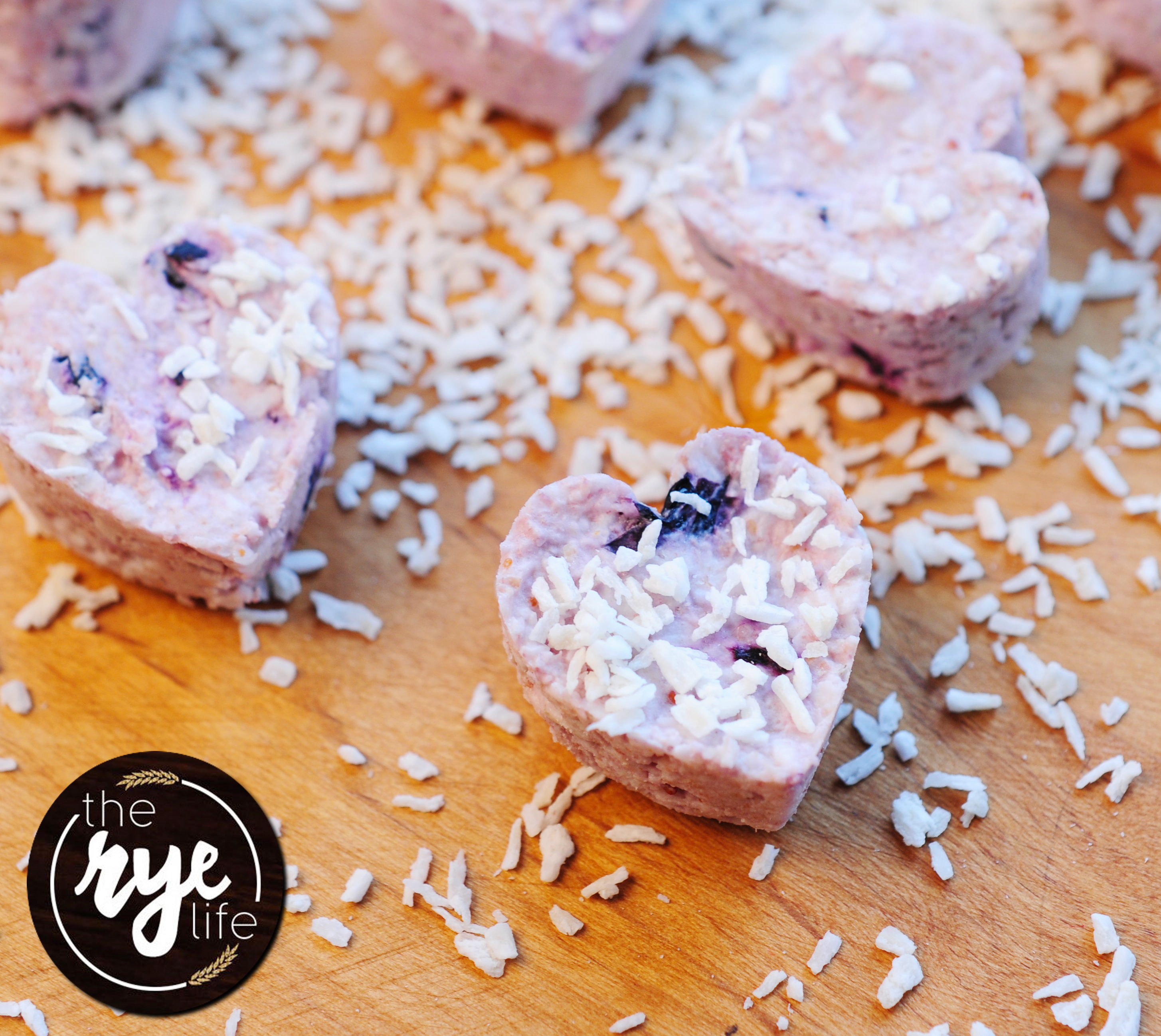 





Coconut and Blueberry Bites
Serves 20 / 50 Minutes / Easy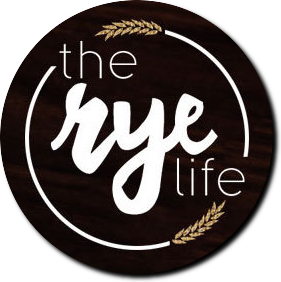 You will need:

1 1/3 cup of Desiccated Coconut1 cup of Oatbran3 tablespoons of Coconut Oil3 tablespoons of Soya Yoghurt
1 tablespoon Pure Maple Syrup2 teaspoons of Vanilla Extract
2/3 cups BlueberriesA shape mould of your choice


Method:

1) Add 1 cup of the desiccated coconut, 2/3 of the Oatbran and all of the coconut oil into a bowl and stir.2) Then add the yoghurt along with the rest of the desiccated coconut and Oatbran and stir to make a mix. The mix will dry up again with the rest of the coconut and Oatbran.3) Add the maple syrup, vanilla extract, the blueberries and either blitz in a food processor or mash in the bowl.4) Using a teaspoon, spoon the mix into your mould, OR if you’d like to make them into balls, cover the bowl in cling film and place in the fridge for 30 minutes.5) Take the mix or mould with filling out of the fridge and either release the shapes from the moulds or alternatively for the balls, take small sections of the mix, and roll into balls.6) Cover a clean surface with some of the desiccated coconut and sprinkle your shapes or balls in the coconut. 
7) Enjoy as a snack on the go or with friends mid morning for a great energy and fibre boost!Calories70Sodium0 mgTotal Fat6 gPotassium4 mgSaturated5 gTotal Carbs4 gPolyunsaturated0 gDietary Fibre1 gMonounsaturated0 gSugars2 gTrans0 gProtein1 gCholesterol0 mgVitamin A0%Calcium0%Vitamin C0%Iron0%